12 апреля 2017 года в рамках развития познавательной и творческой активности обучающихся в школе Бесчетновой Н.В.и обучающимися 8 класса был проведен конкурс для учащихся  «Путешествие в космос», на котором ребята показали знания в области космонавтики: отвечали на вопросы викторины, участвовали в весёлых эстафетах ,играли в различные игры, изображали внеземных животных, пели «космические» песни. Мероприятие прошло интересно и весело.	Ульянычева Е.А.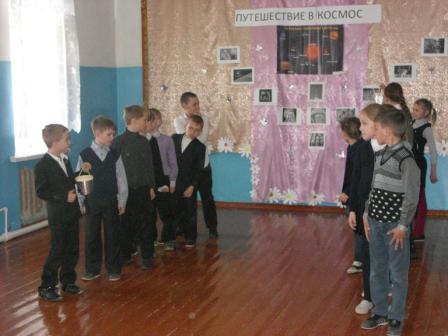 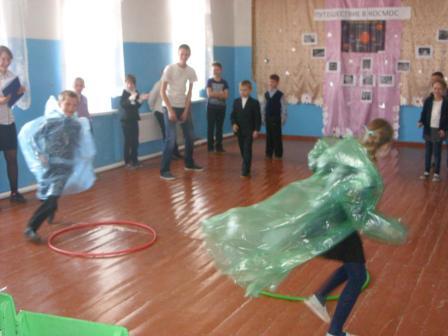 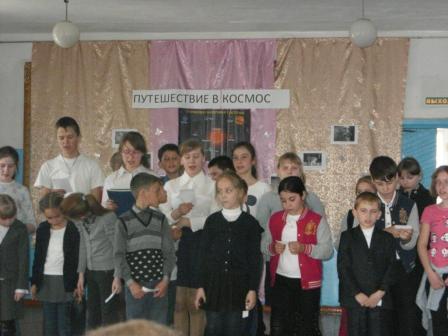 День космонавтики в школе12 апреля в России отмечается День космонавтики. В этот день Юрий Гагарин совершил первый в истории человечества космический полет и доказал, что человек может жить и работать в космосе. Так появилась на Земле новая профессия - космонавт.
По инициативе Генеральной ассамблеи ООН этот день в мире провозглашен Международным днем полета человека в космос.